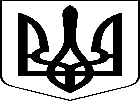 УКРАЇНАРІВНЕНСЬКА  ОБЛАСНА  ДЕРЖАВНА  АДМІНІСТРАЦІЯ
ДЕПАРТАМЕНТ ЦИВІЛЬНОГО ЗАХИСТУ ТА ОХОРОНИ  ЗДОРОВ’Я НАСЕЛЕННЯвул. 16 Липня, 38, м. Рівне, 33028, тел. (0362-2) 26-67-34 факс: 26-17-67E-mail: operator.rouoz@gmail.com Код в ЄДРПОУ 44333711______________________________________________________________________________________________________Обґрунтування технічних та якісних характеристик предмета закупівлі, розміру бюджетного призначення, очікуваної вартості предмета закупівліна виконання Постанови КМУ від 11.10.2016 №710 (зі змінами)Послуги з технічного обслуговування системи РАСЦО «ОЗОН» Планова сума закупівлі:104 150,02 грнДК 021:2015:50330000-7 Послуги з технічного обслуговування телекомунікаційного обладнанняКЕКВ:2240 Оплата послуг (крім комунальних)
На виконання заходів : Існує необхідність у закупівлі :Список позицій (1 позиція)93918.05.2018Про Програму реконструкції, удосконалення, розвитку та утримання територіальної автоматизованої системи централізованого оповіщення цивільного захисту Рівненської області на 2018-2024 рокиНазваКількістьПеріод доставкиМісце доставкиПослуги з технічного обслуговування системи РАСЦО «ОЗОН» Перелік послуг, що виконується щоденно у 2021 році Для Блоків оповіщення універсальних для перехоплення FM-станцій/вузлів ТБ на базі БОУ - зовнішній огляд обладнання. - перевірка надійності роз’ємних та клемних з’єднань. - перевірка наявності електроживлення. Для БОУ для перехоплення FM-станцій/вузлів ТБ на базі МКО-4ТR - зовнішній огляд обладнання. - перевірка надійності роз’ємних та клемних з’єднань. - перевірка наявності електроживлення. Для Блоків комутації БК – 02 - зовнішній огляд обладнання. - перевірка надійності роз’ємних та клемних з’єднань. - перевірка наявності електроживлення. Перелік послуг, що виконуються один раз на місяць впродовж 2021 року Для всіх БОУ для перехоплення FM-станцій/вузлів ТБ та Блоків комутації БК – 02: - перевірка рівня сигналу основного каналу управління ДВЧ (FM) діапазону (при наявності). - підтримка каналу рухомого (мобільного) зв’язку стандарту GSM. - перевірка стану електроживлення - перевірка стану акумуляторної батареї. - перевірка працездатності блоку оповіщення.Згорнути ДК 021:2015: 50330000-7 Послуги з технічного обслуговування телекомунікаційного обладнання12 послдо 31 груд. 202133028УкраїнаРівненська областьм. Рівневул. 16 липня 38